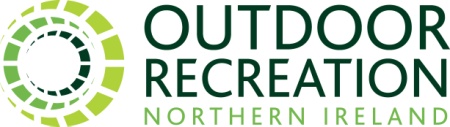 in partnership with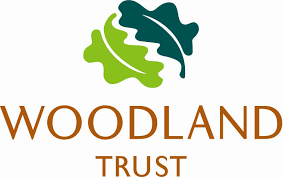 Tender for the provision of public art commissions in faughan valley woodlands,  glenshane road, bt47 3sn.Tender submission deadline: 4pm FRIDAY 4TH SEPTEMBER 2020nec3 engineering and construction short contract (ECSC)Document 6 of 8 – itt quality submissionCOMMISSION(S) APPLIED FORArtists shall ensure that they fill in the commissions to which they are applying for below, as detailed in Document 2 of 8: Scope (Works and Site Information). Failure to complete this section will result in a fail across the submission.QUESTION 1 – ARTISTIC / DESIGN PROPOSAL(S)Provide the following for each of your chosen commission(s):At least one page, but not more than three pages, (A3 hand sketch/computer generated design/design layout) visual proposal for the chosen commission(s). The design proposal should meet the following criteria:-Clear visual presentation of artistic/design proposal for artwork Creative interpretation from the chosen themeVisual or written detail of scale / sizeAndA One page synopsis (A4 written text at size 12 Arial) per the chosen commission(s) which should include the following as a minimum:-Description of what you are proposingReasons for the design approach proposedDescription of how it fits into the surrounding environmentHow the proposal fits in with the overall brief/vision for the project; andMaintenance requirements for the proposal (e.g. servicing required or ongoing upkeep to ensure longevity)For multiple commissions please submit an A3 artistic design/visual proposal and a written A4 synoposis for each. Please make sure both visual and written proposals are clearly marked with the artist / company name and applicable commission number and title. Format of submission – visual proposals and synopses shall be submitted in a format which can be viewed by standard software – e.g. Microsoft Word, JPEG, PDF and PNG. Scoring Guidance – maximum 5QUESTION 2 – METHODOLOGYProvide a statement of how you propose to deliver the work anticpted in your chosen commission(s).The answer should contain reference to the following:-Working in a public space;Using materials and an approach suitable to the external environmentProject management and budget control from concept to completionUnderstanding and interpreting the brief; andWorking collaboratively with local community and the client.The Artist shall complete the Methodology for their chosen commission. If multiple commissions are chosen the Artist shall ensure the methodology for all commissions are included. This can take the form of one combined methodology or separate for each commission. Scoring Guidance – Maximum 5Scoring Guidance – maximum 5Please enter text below – 1000 words maximum:NAME OF COMPANY / INDIVIDUAL COMPLETING THIS FROM:(insert name here)INSERT CONSORTIUM NAME AND INDICATE DESIGNATION:(insert consortium / lead enterprise name here) if consortium name is not known enter the lead enterprise name)Main CommissionsMain CommissionsMain CommissionsNo.Description Tick all that apply 🗸1‘The Oaks - Welcome’	2‘The Deer Park’3‘The Meadow Clearings’4‘Brackfield’5‘Entering Killaloo’6‘The Viewpoint’Secondary CommissionsSecondary CommissionsSecondary Commissions‘Sculpted Wooden Benches’AssessmentScoreCriteriaExcellent5The response (proposal) was considered complete and contained an excellent level of detail (covering all the elements stated above in detail). No material omissions and/or weaknesses identified.Very Good4The response (proposal) contained a very good level of detail, (covering all of the elements stated above). Only minor omissions and/or weaknesses identified.Good3The response (proposal) contained a good level of detail (covering the majority of the elements stated above).A limited number of omissions and/or weaknesses have been identified.Adequate2The response (proposal) contained an adequate level of detail. Several material omissions and/or weaknesses have been identified.Poor1The response (proposal) was considered poor, only contained a poor level of detail and in the most part failed to consider the elements stated above. Major omissions and/or weaknesses have been identified.Unacceptable0The response is totally inadequate and fails to meet the requirements. AssessmentScoreCriteriaExcellent5The response (proposal) was considered complete and contained an excellent level of detail (covering all the elements stated above in detail). No material omissions and/or weaknesses identified.Very Good4The response (proposal) contained a very good level of detail, (covering all of the elements stated above). Only minor omissions and/or weaknesses identified.Good3The response (proposal) contained a good level of detail (covering the majority of the elements stated above).A limited number of omissions and/or weaknesses have been identified.Adequate2The response (proposal) contained an adequate level of detail. Several material omissions and/or weaknesses have been identified.Poor1The response (proposal) was considered poor, only contained a poor level of detail and in the most part failed to consider the elements stated above. Major omissions and/or weaknesses have been identified.Unacceptable0The response is totally inadequate and fails to meet the requirements. 